Trufle kukurydziane ze śliwką kalifornijskąPrzepis autorstwa Katarzyny Marciniewicz – ChilliBite.pl*obliczenia wykonane przez dietetyczkę mgr inż. Barbarę Dąbrowską-GórskąSkładniki:100g śliwek kalifornijskich30g ekologicznych płatków kukurydzianych 100%, bez cukru30g migdałów blanszowanychok. 30-50ml wodyPrzygotowanie:Śliwki kalifornijskie i migdały blendujemy w malakserze do konsystencji kaszy. Dodajemy płatki kukurydziane i ponownie miksujemy. Na końcu dodajemy wodę, po łyżce i blendujemy po kilka sekund, aż do uzyskania dość spójnej konsystencji. Masa powinna być nieco grudkowa i łatwo się sklejać. Dłońmi zwilżonymi wodą formujemy niewielkie trufelki i wkładamy do papilotów. Trufle kukurydziane ze śliwką kalifornijską będą idealną i zdrową przekąską na drugie śniadanie. *Wartość odżywcza:Na 100g/na 1 porcję (8 sztuk):Wartość energetyczna (kcal): 356 kcal/ 199 kcalBiałko (w g): 7 g/4 gTłuszcz (w g): 10 g/6 gw tym:Nasycone kwasy tłuszczowe: 0,8 g/0,4 gWęglowodany (w g): 56 g/31 gCukry proste (w g): 25 g/14 gSól (w g): 0,2 g/ 0,1 gBłonnik pokarmowy (w g): 8 g/4 g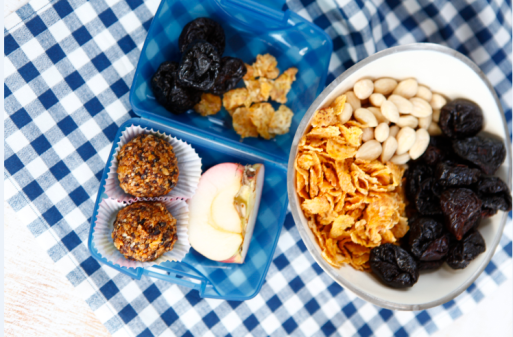 Składniki:100g śliwek kalifornijskich30g ekologicznych płatków kukurydzianych 100%, bez cukru30g migdałów blanszowanychok. 30-50ml wodyPrzygotowanie:Śliwki kalifornijskie i migdały blendujemy w malakserze do konsystencji kaszy. Dodajemy płatki kukurydziane i ponownie miksujemy. Na końcu dodajemy wodę, po łyżce i blendujemy po kilka sekund, aż do uzyskania dość spójnej konsystencji. Masa powinna być nieco grudkowa i łatwo się sklejać. Dłońmi zwilżonymi wodą formujemy niewielkie trufelki i wkładamy do papilotów. Trufle kukurydziane ze śliwką kalifornijską będą idealną i zdrową przekąską na drugie śniadanie. *Wartość odżywcza:Na 100g/na 1 porcję (8 sztuk):Wartość energetyczna (kcal): 356 kcal/ 199 kcalBiałko (w g): 7 g/4 gTłuszcz (w g): 10 g/6 gw tym:Nasycone kwasy tłuszczowe: 0,8 g/0,4 gWęglowodany (w g): 56 g/31 gCukry proste (w g): 25 g/14 gSól (w g): 0,2 g/ 0,1 gBłonnik pokarmowy (w g): 8 g/4 g20 sztukCzas przygotowania:
10 minut